Thank you for joining us as we Worship our LordDecember 12, 202110:15am Service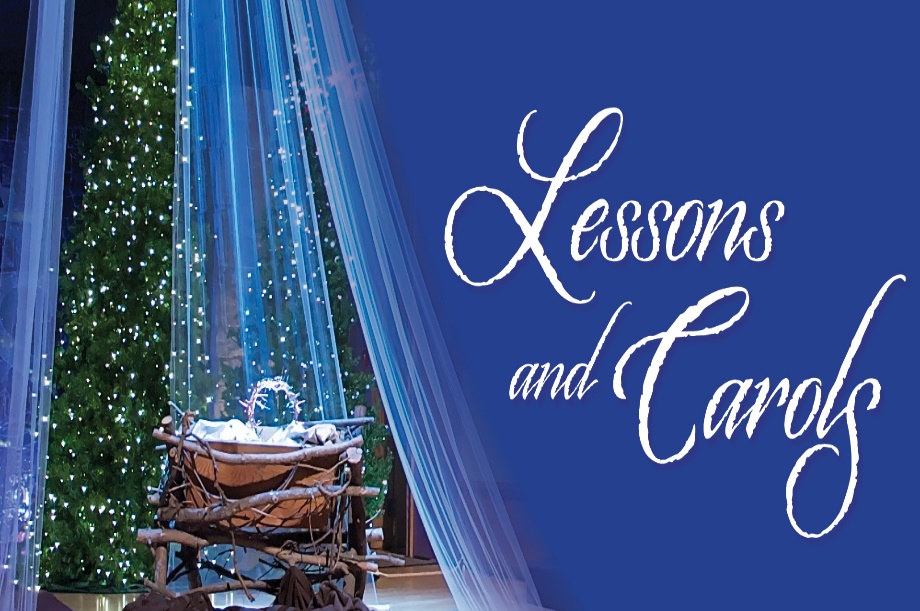 STEWARDSHIP. . .God's gifts to us are to be used in love for all who need them: our families, our church, and our community.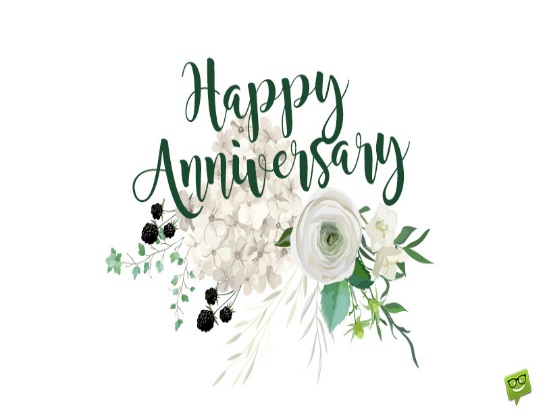 ALTAR FLOWERSIN HONOR OFRick and Nancy HaseleyHappy 56th Anniversary!Sunday, December 12, 2021Blended Noncommunion ServicePre-Service MusicLESSONS & CAROLSWELCOMEPastor:	Let us pray:	Blessed are you, God of our salvation, you promised to send your messenger to prepare the way by building a highway straight and level and by preaching a baptism of repentance. As we light these candles, kindle among us the refiner’s fire, purify us of sin, and bring the good work begun in us to completion. Enlighten us with your grace, that we may serve our neighbors in need.  Grant this through Christ our Lord, whose coming is certain and whose day draws near.People:	AmenLIGHTING THE ADVENT CANDLEPastor:	Jesus Christ is the Light of the world,People:	the light no darkness can overcome.Pastor:	Let Your light scatter the darknessPeople:	and illumine Your Church.(Advent Candle is Lit)“Light One Candle”Chorus: Light one candle for JOYOne bright candle for JOYHe brings JOY to every heart He comes! He comes!Light one candle for joyOne bright candle for joyEvery nation will find salvation in Bethlehem’s baby boy. ChorusHe brings JOY to every heartHe comes, He comesSHARING OF THE PEACEINVOCATIONPastor:	In the name of the Father and of the † Son and of the Holy Spirit.People:	Amen.CONFESSIONPastor: 	“But test everything; hold fast what is good. Abstain from every form of evil.” Since we are gathered to hear God’s Word, call upon Him in prayer and praise, and receive the body and blood of our Lord Jesus Christ in the fellowship of this altar, let us first consider our unworthiness and confess before God and one another that we have sinned in thought, word, and deed, and that we cannot free ourselves from our sinful condition. Together as His people, let us take refuge in the infinite mercy of God, our heavenly Father, seeking His grace for the sake of Christ, and saying: God, be merciful to me, a sinner.People:	Almighty God, have mercy upon us, forgive us our sins, and lead us to everlasting life. Amen.Pastor:	“Now may the God of peace Himself sanctify you completely, and may your whole spirit and soul and body be kept blameless at the coming of our Lord Jesus Christ.”ABSOLUTIONTHE WORDREADING                                 		  		Isaiah 9:2-7Carol:                    “God Rest Ye Merry Gentlemen”God rest ye merry, gentlemenLet nothing you dismay
Remember, Christ, our Saviour
Was born on Christmas day
To save us all from Satan's power
When we were gone astray
ChorusO tidings of comfort and joy,
Comfort and joy
O tidings of comfort and joyIn Bethlehem, in Israel,This blessed Babe was born,And laid within a mangerUpon this blessed mornThe which His Mother MaryDid nothing take in scornChorusFrom God our heav’nly FatherA blessed angel cameAnd unto certain shepherdsBrought tidings of the sameHow that in Bethlehem was bornSon of God by name.ChorusREADING	                           		                 Micah 5:2-5Carol:                         “O Little Town of Bethlehem” O little town of Bethlehem, how still we see thee lie
Above thy deep and dreamless sleep the silent stars go by
Yet in thy dark streets shineth the everlasting Light
The hopes and fears of all the years are met in thee tonight.O Holy Child of Bethlehem, descend to us we prayCast out our sin and enter in, be born in us todayWe hear the Christmas angels, the great glad tidings tellOh come to us, abide in us, our Lord Emmanuel.READING                      		                                    Luke 1:26-35, 38Carol: 	                           “What Child is This” What child is this who laid to rest on Mary’s lap is sleeping?Whom angels greet with anthems sweet while shepherds watch is keeping This, this is Christ the King, whom shepherds guard and angels singHaste, haste to bring Him laud, the Babe the son of MaryWhy lies he in such mean estate where ox and ass are feeding?Good Christian fear for sinners here the silent Word is pleadingNails, spear shall pierce Him through, the cross be borne for me for youHail, hail the Word made flesh, the Babe, the son of MarySo bring Him incense, gold and myrrh, come peasant, King to own HimThe King of Kings salvation brings let loving hearts enthrone HimRaise, raise the song on high the virgin sings her lullabyJoy, joy for Christ is born the Babe, the son of Mary.READING	                                                                        Luke 2:1-7Carol:                	“Away in a Manger” Away in a manger, no crib for his bed
The little Lord Jesus laid down his sweet headThe stars in the bright sky looked down where he lay
The little Lord Jesus asleep on the hay

The cattle are lowing, the baby awakes,
But little Lord Jesus no crying he makes.
I love Thee, Lord Jesus, look down from the sky
And stay by my cradle till morning is nigh.
Be near me, Lord Jesus, I ask Thee to stay
Close by me forever, and love me, I pray.
Bless all the dear children in thy tender care,
And take us to heaven, to live with Thee there.READING	                                                                   Luke 2:8-14Carol:                    “Angels We Have Heard on High” Angels we have heard on high, sweetly singing o’er the plains;And the mountains in reply echoing their joyous strains.CHORUS:Glo………ria in excelsis Deo!Glo………ria in excelsis Deo!Come to Bethlehem and see Him whose birth the angels sing;Come, adore on bended knee Christ,the Lord, the new-born King.CHORUS      READING                                      	                            Luke 2:15-20Carol:	                            “Little Drummer Boy”Come they told me (pa-rum pum pum pum)A newborn King to see (pa-rum pum pum pum)Our finest gifts we bring (pa-rum pum pum pum)To lay before the King (pa-rum pum pum pum)So to honor Him (pa-rum pum pum pum)when we come Little Baby (pa-rum pum pum pum)I am a poor boy too (pa-rum pum pum pum)I have no gift to bring (pa-rum pum pum pum)that's fit to give our King (pa-rum pum pum pum)Shall I play for You? (pa-rum pum pum pum)On my drum Mary nodded (pa-rum pum pum pum)The ox and lamb kept time (pa-rum pum pum pum)I played my drum for Him (pa-rum pum pum pum)I played my best for Him  (pa-rum pum pum pum)Then He smiled at me (pa-rum pum pum pum)Me and my drumREADING    	                                	                            Luke 2:21-35Carol:                             “Mary Did You Know”Mary, did you know that your baby boy would someday walk on water?Mary, did you know that your baby boy would save our sons and daughters?Did you know that your baby boy has come to make you new?This child that you‘ve delivered will soon deliver you.Mary, did you know that your baby boy will give sight to a blind man?Mary, did you know that your baby boy will calm a storm in His hand?Did you know that your baby boy has walked where angels trod?When you’ve kissed your little baby, Then you’ve kissed the face of God.Mary did you know? Mary, did you know?The blind will see, the deaf will hear, The dead will live again.The lame will leap, the dumb will speak the praises of the Lamb.Mary, did you know that your baby boy is Lord of all creation?Mary, did you know that your baby boy will one day rule the nations?Did you know that your baby boy was Heaven’s perfect Lamb?This sleeping Child you’re holding is the great “I AM”READING	                                                              Matthew 2:1-11Carol: 	                               “We Three Kings”We three kings of orient arebearing gifts we traverse afarFields and fountains, moor and mountainsfollowing yonder starRefrain: O star of wonder, star of night, Star with royal beauty bright,Westward leading, still proceeding, Guide us to thy perfect light.Born a King on Bethlehem's plain,Gold I bring to crown Him again
King forever, ceasing never, Over us all to reinRefrainGlorious now behold Him arise, King and God and sacrifice“Alleluia, alleluia!” earth to the heav’ns replies. RefrainREADING	                                                           Matthew 2:13-23Carol:                    “Jesus, Name Above All Names”Jesus, name above all names,Beautiful Savior, Glorious Lord,Emmanuel, God is with us,Blessed Redeemer, Living Word.Jesus loving Shepherd, Vine of the branchesSon of God, Prince of Peace, Wonderful Counselor, Lord of the Universe, Light of the World.Jesus, born in a manger, Son of Mary, humble at birthAngels sang, shepherds adored HimLet us go join them, worship the Child.PRAYERS OF THE CHURCH  When there is no communion, Pastor will give prayers as guided by the Holy Spirit.Pastor:  	Lord in Your MercyPeople: 	Hear Our PrayerLORD’S PRAYER                                Matthew 6:9–13Taught by our Lord and trusting in His promises, we are bold to pray:Our Father who art in heaven,hallowed be Thy name, Thy kingdom come,Thy will be doneon earth as it is in heaven;give us this day our daily bread;and forgive us our trespasses as we forgive those who trespass against us; and lead us not into temptation,but deliver us from evil.For Thine is the kingdomand the power and the gloryforever and ever. Amen.FIRST FRUITS OFFERING    BENEDICTIONPastor:	May you be filled with the wonder of Mary, the obedience of Joseph, the joy of the angel, the eagerness of the shepherds, The determination of the magi, and the peace of the Christ Child. Almighty God, Father † Son, and Holy Spirit, Bless you now and forever. People:	Amen.SENDING SONG          “Joy To The World”Joy to the world! The Lord is come.Let earth receive her KingLet every heartPrepare Him roomAnd heaven and nature singAnd heaven and nature singAnd heaven and heaven and nature singJoy to the world, the Savior reignsLet men their songs employWhile fields and floodsRocks, hills and plainsRepeat the sounding joyRepeat the sounding joyRepeat, repeat, the sounding joyHe rules the world with truth and grace,And makes the nations proveThe glories of His righteousness,And wonders of His love;And wonders of His love;And wonders, wonders of His love.A very warm thank you to thefollowing people:Megan Menges for the lovely Readings.The Praise Teamand to our Pastor.To all of you for making this a beautiful service!†     †     †